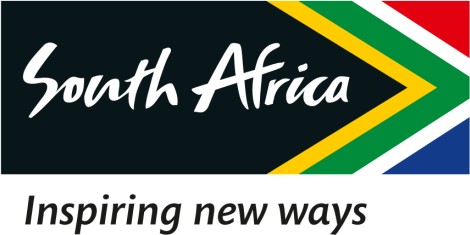 10 February 2023EXTRACT OF THE DRAFT MINUTES OF THE SPECIAL BOARD MEETING OF THE SOUTH AFRICAN TOURISM, HELD ON 10 FEBRUARY 20232.1	Legal opinion on the ICFO employment/suspension situation Legal opinion on the        ICFO employment/suspension RESOLVED that:Resolution Number: 10/02/23 – BOARD-041 RESOLVED that:1)	The Acting Chief Executive Officer is hereby mandated to urgently prepare a submission to the HCREMCO, outlining the best internal candidates and the recommended internal candidate for appointment to the Acting CFO position.2)	The Acting Chief Executive Officer is further mandated to approach National Treasury to explore the General Technical Assistance Committee (CSD) should the option of the second-best Interim CFO candidate not meet the immediate requirements.3)	The Chairperson of HCREMCO is hereby required to fast-track the matter outlined in Resolution (1) above, by urgently convening a Special HCREMCO Meeting to consider and recommend the matter to the Board for consideration and approval.Certified a true extract of the Minutes.									10 February 2023____________________					______________Dr. T Botha							DateChairperson of the Board